О внесении изменений в муниципальную программу «Развитие культуры в Алданском районе на 2020 – 2024 годы»В целях приведения в соответствие муниципальной программы, а также на основании нового перечня программных мероприятий и повышения эффективности реализации муниципальной программы «Развитие культуры в Алданском районе на 2020-2024 годы», постановляю: 1.  Внести в муниципальную программу «Развитие культуры в Алданском районе на 2020-2024 годы» (далее по тексту – Программа), утвержденную постановлением главы района № 1417п от 30.12.2019, следующие изменения:1.1. Внести изменения в паспорт Программы и изложить   п. 10 «Объем финансового обеспечения муниципальной программы» в следующей редакции: «Объем финансового обеспечения в целом на реализацию программы - 454 122 640,20 руб., в том числе: 2020 год – 98 824 668, 13 руб.; 2021 год – 88 258 054, 55 руб.;2022 год – 88 558 012, 42 руб.;2023 год – 89 039 470, 08 руб.;2024 год – 89 442 435,03 руб.»;	1.2. Внести изменения в раздел 4 «Ресурсное обеспечение программы» Программы и изложить абзац второй в следующей редакции:  «Общий объем финансирования муниципальной Программы составляет - 454 122 640,20 руб., в том числе по годам:2020 год – 98 824 668, 13 руб.; 2021 год – 88 258 054, 55 руб.;2022 год – 88 558 012, 42 руб.;2023 год – 89 039 470, 08 руб.;2024 год – 89 442 435,03 руб.»;	1.3. Внести изменения в раздел 4 «Ресурсное обеспечение программы» Программы и изложить абзац третий в следующей редакции:  «Объемы финансирования мероприятий муниципальной программы «Развитие культуры в Алданском районе на 2020-2024 г.г.» приведены в приложении № 1 «Ресурсное обеспечение реализации муниципальной программы» к настоящей программе. Прогнозная оценка необходимых ресурсов на реализацию муниципальной программы «Развитие культуры в Алданском районе на 2020-2024 гг.» в разрезе источников финансирования стратегических направлений представлена в приложении № 2 «Прогнозная оценка необходимых ресурсов на реализацию муниципальной программы в разрезе источников финансирования». 	1.4. Внести изменения в раздел 4 «Ресурсное обеспечение программы» Программы и изложить абзац восьмой в следующей редакции:  «Объем финансирования всего- 454 122 640,20 руб., в том числе государственный бюджет РС(Я) 20 454 682,61 руб., местные бюджеты – 433 667 957,59 руб.». 	1.5. Изложить Приложение № 1 «Ресурсное обеспечение реализации муниципальной программы» в новой редакции, согласно Приложению № 1 к настоящему постановлению.	1.6. Изложить Приложение № 2 «Прогнозная оценка необходимых ресурсов на реализацию муниципальной программы в разрезе источников финансирования» в новой редакции, согласно Приложению № 2 к настоящему постановлению.1.7. Внести изменения в Приложение № 4 «Подпрограмма №1 «Обеспечивающая подпрограмма» и изложить пункт «Объем финансового обеспечения муниципальной подпрограммы» в паспорте Подпрограммы в следующей редакции:  «Объем финансового обеспечения в целом на реализацию подпрограммы – 100 647 379,40 руб., в том числе: 2020 год – 20 015 800, 00 руб.; 2021 год – 20 007 339,00 руб.;2022 год – 20 107 375,70 руб.;2023 год – 20 207 912,57 руб.;2024 год – 20 308 952,14 руб.»;	1.8. Внести изменения в Приложение № 4 «Подпрограмма № 1 «Обеспечивающая подпрограмма» и изложить абзац первый раздела 3 «Ресурсное обеспечение подпрограммы» в следующей редакции: «Объем финансирования всего - 100 647 379,40 руб., в том числе местные бюджеты - 100 647 379,40 руб.».	1.9. Внести изменения в Приложение № 4 «Подпрограмма № 1 «Обеспечивающая подпрограмма» и изложить абзац второй раздела 3 «Ресурсное обеспечение подпрограммы» в следующей редакции: 	«Подпрограмма реализуется за счет средств бюджета МО «Алданский район».  Общий объем финансирования муниципальной подпрограммы - 100 647 379,40 руб., в том числе по годам: 2020 год – 20 015 800, 00 руб.; 2021 год – 20 007 339,00   руб., 2022 год – 20 107 375,70 руб., 2023 год – 20 207 912,57 руб., 2024 год – 20 308 952,14 руб.». 1.10. Внести изменения в Приложение № 5 «Подпрограмма № 2 «Обеспечение прав граждан на участие в культурной жизни» и изложить пункт «Объем финансового обеспечения муниципальной подпрограммы» в следующей редакции:  «Объем финансового обеспечения в целом на реализацию подпрограммы – 69 565 250,88 руб., в том числе: 2020 год – 11 015 250,88 руб.; 2021 год – 14 525 000,00 руб.;2022 год – 14 525 000,00 руб.;2023 год – 14 700 000,00 руб.;2024 год – 14 800 000,00 руб.»; 	1.11. Внести изменения в Приложение № 5 «Подпрограмма № 2 «Обеспечение прав граждан на участие в культурной жизни» и изложить абзац первый   раздела 3 «Ресурсное обеспечение подпрограммы» в следующей редакции:«Объем финансирования всего – 69 565 250,88 руб., в том числе местные бюджеты – 69 565 250,88 руб.».	1.12. Внести изменения в Приложение № 5 «Подпрограмма № 2 «Обеспечение прав граждан на участие в культурной жизни» и изложить абзац второй раздела 3 «Ресурсное обеспечение подпрограммы» в следующей редакции:	«Подпрограмма реализуется за счет средств бюджета МО «Алданский район».  Общий объем финансирования муниципальной подпрограммы – 69 565 250,88 руб. в том числе по годам: 2020 год – 11 015 250,88 руб.; 2021 год – 14 525 000,00 руб., 2022 год – 14 525 000,00 руб., 2023 год – 14 700 000,00 руб., 2024 год – 14 800 000,00 руб.». 	1.13. Внести изменения в Приложение № 8 «Подпрограмма № 5 «Развитие библиотечного дела» и изложить пункт «Предельный объем средств на реализацию подпрограммы с разбивкой по годам» в следующей редакции:«Объем финансового обеспечения в целом на реализацию подпрограммы – 273 873 009,92 руб., в том числе:2020 год – 66 226 617,25 руб.;2021 год – 51 610 715,55 руб.;2022 год – 51 810 636,72 руб.;2023 год – 52 011 557,51 руб.;2024 год – 52 213 482,89 руб.».	1.14. Внести изменения в Приложение № 8 «Подпрограмма № 5 «Развитие библиотечного дела» и изложить абзац первый раздела 3 «Ресурсное обеспечение подпрограммы» в следующей редакции:«Объем финансирования всего – 273 873 009,92 руб., в том числегосударственный бюджет РС(Я) – 20 454 682,61 руб.;местные бюджеты – 253 418 327,31 руб.».	1.15. Внести изменения в Приложение № 8 «Подпрограмма № 5 «Развитие библиотечного дела» и изложить абзац второй раздела 3 «Ресурсное обеспечение подпрограммы» в следующей редакции:	«Подпрограмма реализуется за счет средств бюджета МО «Алданский район».  Общий объем финансирования муниципальной подпрограммы – 273 873 009,92 руб. в том числе по годам: 2020 год – 66 226 617,25 руб.;2021 год – 51 610 715,55 руб.;2022 год – 51 810 636,72 руб.;2023 год – 52 011 557,51 руб.;2024 год – 52 213 482,89 руб.».1.16. Внести изменения в п. 8 паспорта Программы, в п. 2 раздела «Сведения о методике расчета целевого индикатора (показателя) муниципальной программы» Программы, в  п. 1.1.1. Приложения № 3 «Сведения о целевых индикаторах (показателях) муниципальной программы в разрезе подпрограмм, включенных в состав муниципальной программы»,  в пункт «Целевые показатели (индикаторы) муниципальной программы» паспорта Приложения № 5 «Подпрограмма № 2 «Обеспечение прав граждан на участие в культурной жизни», в п. 1.1.1. Приложения № 9 «Удельные веса, предназначенные для оценки достижения конечных результатов муниципальной программы «развитие культуры Алданского района на 2020-2024 г.г.» и заменить в тексте слова  «Увеличение численности участников социально-культурной деятельности, по сравнению с предыдущим годом» на слова  «Увеличение численности участников социально-культурной деятельности, по сравнению с предыдущим годом/Увеличение количества участников мероприятий культурно-досуговых формирований, по сравнению с предыдущим годом».2. Опубликовать настоящее постановление в средствах массовой информации, и на официальном сайте МО «Алданский район».3. Контроль исполнения настоящего постановления возложить на заместителя главы администрации МО «Алданский район» по социальным вопросам (Сахно И.В.). 4. Настоящее постановление вступает в силу с момента подписания.                            Глава района                                                                                       С.Н.ПоздняковИсп. Белоусова Елена Ивановна 37067-РЕСПУБЛИКА  САХА (ЯКУТИЯ) АДМИНИСТРАЦИЯ МУНИЦИПАЛЬНОГО  ОБРАЗОВАНИЯ«АЛДАНСКИЙ  РАЙОН»ПОСТАНОВЛЕНИЕ  № 956п от 21.08.2020 г.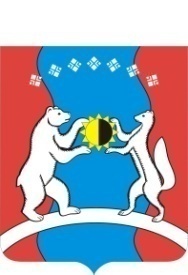 САХА ӨРӨСПҮҮБҮЛҮКЭТЭ«АЛДАН  ОРОЙУОНА»МУНИЦИПАЛЬНАЙТЭРИЛЛИИ              ДЬАһАЛТАТАУУРААХ